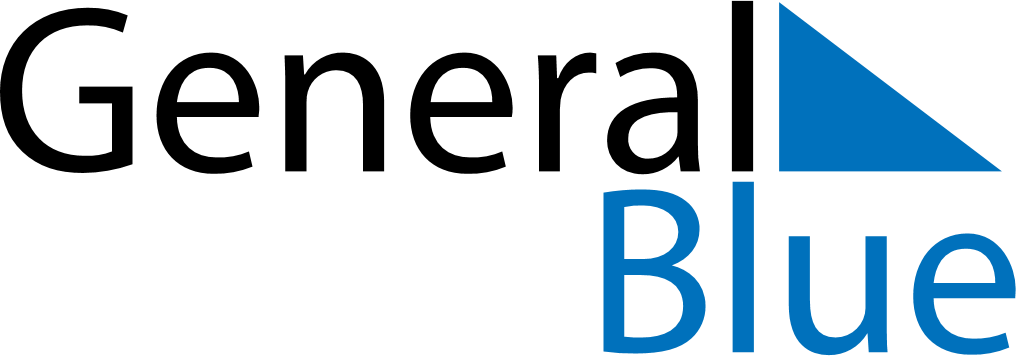 May 2023May 2023May 2023May 2023ArubaArubaArubaMondayTuesdayWednesdayThursdayFridaySaturdaySaturdaySunday12345667Labour Day891011121313141516171819202021Ascension Day2223242526272728293031